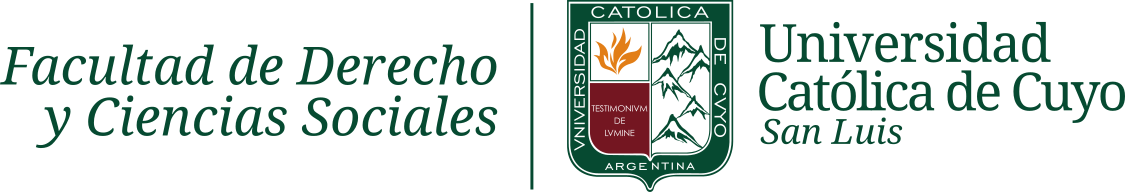 Ref./ SOLICITA CONFORMACIÓN DE MESA DE EXAMEN FINALEN CATEGORÍA DE ESTUDIANTE LIBREA la SECRETARIA ACADÉMICA DE LA FACULTAD DE DERECHO Y CIENCIAS SOCIALESAbog. Romina V. Velázquez PereyraS------------/--------------DEl/la que suscribe………………………..………………………. DNI Nº …………………… Matrícula …...………….. de la carrera de ………………………………, en virtud de cumplimentar los requisitos exigidos en la Resolución Nº 90-C.D/F.D.yCs.Soc./2018 y en la Resolución Nº 0430-CS-2018,  se dirige a usted con el objeto de solicitar la conformación de la Mesa de Examen Final para el Mes de Junio para rendir como “Estudiante Libre” la materia de: .................................................................................................................................Fundamenta mi pedido (marcar con una x):No haberla cursado:No haberla regularizado:Haberse vencido la regularidad:San Luis a los         días del Mes de Mayo de 2019.Nota importante: esta solicitud deberá ser presentada ante la Secretaría Académica dentro del período comprendido entre el 20/05 y 24/05 en el horario de 17.00 a 20.00 hs.-